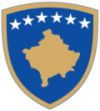 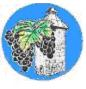 Ky raport është përgatitur duke u bazuar në Udhëzimin Administrativ (MAPL) Nr. 06/2018 për Standardet Minimale të Konsultimit Publik në komuna me theks neni 5. Zbatimi i standardeve të konsultimit publik dhe neni 17 Mbledhja e komenteve, komunikimi dhe adresimi i tyre.KONSULTIMI PUBLIKKonsultimi publik u hap më 3.2.2023.Publikimi në uebfaqen zyrtare të Komunës dhe Platformën e Konsultimeve Publike Plani u publikua në këtë link në faqen zyrtare: https://kk.rks-gov.net/rahovec/wp-content/uploads/sites/23/2023/02/rregullore-per-mbeturina-Rahovec.pdfPublikimi në uebfaqe: https://kk.rks-gov.net/rahovec/neës/njoftim-publik-draft-rregulloren-per-menaxhimin-e-mbeturinave-ne-territorin-e-komunes-se-rahovecit/Publikimi facebook: https://m.facebook.com/story.php?story_fbid=pfbid023FAyjVSdHEeBA5aVd9yarsLdu4ameBbrnhco6tvgZx7XYvCP4dXUQHjsofgZu5jFl&id=100067252380999&mibextid=Nif5ozPublikimi në Platformën e Konsultimeve Publike: https://konsultimet.rks-gov.net/viewConsult.php?ConsultationID=41751KONSULTIMI PUBLIK ME QYTETARËMë datë: 22.2.2023 mbahet konsultimi publik në sallën e Kuvendit Komunal. Të pranishëm kanë qenë zyrtarë komunal, kryetarët e këshillave të fshatrave, , përfaqësues të OJQ-ve, dëshmi janë listat e nënshkrimeve.Lajmin për mbajtjen e konsultimit mund të gjeni të publikuar në vegëzën: https://kk.rks-gov.net/rahovec/neës/u-mbajt-konsultimi-publik-i-draft-rregullores-per-menaxhimin-e-mbeturinave-ne-territorin-e-komunes-se-rahovecit/ Konsultimi publik filloi në orën 10:10.Konsultimin e shpalli të hapur drejtori i Shërbimeve Publike, Përparim Krasniqi.Komentet – Janë dhënë gjithsej 4 komente Bashkangjitur në këtë raport janë edhe këto dokumente:Njoftimin për mbajtjen e konsultimit publikLista e nënshkrimeve të qytetarëve pjesëmarrës në konsultimin publikLista e zyrtarëve pjesëmarrës në konsultimin publikZyra për InformimData/Date:27.2.2023Nga/Od/FromDSHPPër/Za/To:Smajl Latifi, kryetar i KomunësCCTema/Subjekat/SubjectKonsultim  publik për draft - rregulloren për Menaxhimin e Meturinave në territorin e Komunës së RahovecitKërkesat / Sugjerimet  / KomentetArsyetimi (komentimi për  pranimin pjesërisht dhe mos pranimit te komenteve është i detyrueshëm)Afrim Dina: Përshëndetje për të gjithë juve,unë jam Afrim Dina, përfaqësues i fshatit Celinë, e shikova te draft – rregullorja, te çmimet për ekonomi familjare, 4.50 euro për individë dhe 6 euro për njësi familjare, a janë çmime aktuale apo si rritje e taksës?Mensur Gashi, fshati Sapniq: 117 shtëpi në fshatin tonë janë pa asnjë njeri, për arsye se jetojnë në mërgim, - si ta paguajnë taksën?Përparim Krasniqi: Ministria e Mjedisit e ka rekomanduar rritjen e taksës.Sipas rregullores, taksën e paguajën vetëm për periudhën që janë këtu.Sa i përket Do të koordinohemi me kompanitë e pastrimit të asaj zone që t’i mbledhin mbeturinat.Ilir Kryeziu, fshati Retijë: Pyetje- Kërkesë e qytetarëve është që me  vetë pagesë a munden të vendosin kontenjerë në shtylla elektrike? I ftoi të gjitha kompanitë që të sjellin shkresë zyrtare, nëse kanë ndonjë sygjerim për ndarjen e kategorizimeve.Kujtim Sopjani, fshati Dobidol: Jo, të gjithë janë të regjistuarTemaZyraPjesëmarrësVendiDataKomentet1.Njoftimi2.Lajmi3.ProcesverbaliDraft-Rregullorja për menaxhimin e mbeturinave në territorin e komunës së RahovecitDSHPZyra për InformimF       M     T0        19     6Salla e Kuvendit4 komente3 të prauara1 i refuzuar1 https://kk.rks-gov.net/rahovec/neës/njoftim-publik-draft-rregulloren-per-menaxhimin-e-mbeturinave-ne-territorin-e-komunes-se-rahovecit/2.https://kk.rks-gov.net/rahovec/neës/u-mbajt-konsultimi-publik-i-draft-rregullores-per-menaxhimin-e-mbeturinave-ne-territorin-e-komunes-se-rahovecit/3. https://kk.rks-gov.net/rahovec/wp-content/uploads/sites/23/2023/03/procesverbal-i-konsultimit-publik-per-draft-rregulloren-per-emnaxhimin-e-mbeturinave-ne-territorin-e-komunes-se-Rahovecit.pdf